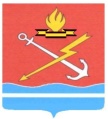 АДМИНИСТРАЦИЯ КИРОВСКОГО ГОРОДСКОГО ПОСЕЛЕНИЯ КИРОВСКОГО МУНИЦИПАЛЬНОГО РАЙОНА ЛЕНИНГРАДСКОЙ ОБЛАСТИП О С Т А Н О В Л Е Н И Еот 05 февраля 2024 года № 106Об утверждении муниципальной программы «Мероприятия по выполнению задач гражданской обороны, защите населения и территорий Кировского городского поселения Кировского муниципального района Ленинградской области от чрезвычайных ситуаций природного и техногенного характера на 2024-2026 годы»В соответствии со ст.14 и 23 Федерального закона от 06.10.2003 года       № 131-ФЗ «Об общих принципах организации местного самоуправления в Российской Федерации», п о с т а н о в л я е т: 1. Утвердить муниципальную программу «Мероприятия по выполнению задач гражданской обороны, защите населения и территорий Кировского городского поселения Кировского муниципального района Ленинградской области от чрезвычайных ситуаций, обеспечении пожарной безопасности и безопасности людей на водных объектах на 2024-2026 годы», согласно приложению к настоящему постановлению.2. Настоящее постановление вступает в силу с даты его официального опубликования и подлежит размещению на официальном сайте МО «Кировск».3. Контроль за исполнением настоящего постановления возложить на заместителя главы администрации по земельным и имущественным отношениям.Глава администрации                                                    		 О.Н. КротоваРазослано: дело, прокуратура, СМИ, регистр НПА, ННГ+, сайт, ФУ, ГОУТВЕРЖДЕНАпостановлением администрации МО «Кировск»         От 05 февраля 2024 г. № 106 (приложение)Муниципальная программа«Мероприятия по выполнению задач гражданской обороны, защите населения и территорий Кировского городского поселения Кировского муниципального района Ленинградской области от чрезвычайных ситуаций природного и техногенного характера, обеспечении пожарной безопасности и безопасности людей на водных объектах на 2024-2026 годы»Паспорт Муниципальной программы«Мероприятия по выполнению задач гражданской обороны, защите населения и территорий Кировского городского поселения Кировского муниципального района Ленинградской области от чрезвычайных ситуаций природного и техногенного характера, обеспечении пожарной безопасности и безопасности людей на водных объектах на 2024-2026 годы»Комплексы процессных мероприятий.Комплекс процессных мероприятий № 1«Мероприятия по выполнению задач гражданской обороны в Кировское городском поселении  Кировского муниципального района Ленинградской области»Паспорт 1.  Характеристика проблемы и обоснование необходимости ее решения программными методами	Разработка комплекса процессных мероприятий обусловлена необходимостью осуществления мероприятий по выполнению задач гражданской обороны в МО «Кировск».	Комплексом процессных мероприятий предусматривается создание условий для планирования и выполнения мероприятий гражданской обороны. Обеспечение безопасности жизнедеятельности населения на территории поселения в период военных конфликтов или вследствие этих конфликтов является одним из элементов единой системы подготовки населения в области гражданской обороны. 	Механизмом реализации комплекса процессных мероприятий является комплекс мероприятий по подготовке к защите и по защите населения, материальных и культурных ценностей на территории муниципального образования «Кировск» от опасностей, возникающих при ведении военных конфликтов или вследствие этих конфликтов. 2. Основные цели и задачи Основными целями являются: Разработка и осуществление мероприятий по подготовке к защите и по защите населения, материальных и культурных ценностей на территории МО «Кировск» от опасностей, возникающих при ведении военных конфликтов или вследствие этих конфликтов.Основными задачами подпрограммы являются:создание необходимых условий для обеспечения защиты жизни и здоровья граждан;осуществление подготовки и повышение уровня готовности неработающего населения на территории МО «Кировск» от опасностей, возникающих при военных конфликтах или вследствие этих конфликтов; развитие муниципальной системы оповещения населения, а также сопряжение ее с Региональной автоматизированной системой централизованного оповещения населения (РАСЦО).поддержание в состоянии постоянной готовности объектов гражданской обороны;проверка состояния имеющихся в наличии средств защиты органов дыхания, приборов радиационной и химической разведки, а также другого имущества, их своевременное восполнение.3. Основные мероприятия подпрограммы	Основные мероприятия направлены на разработку и осуществление подготовки к защите и по защите населения, материальных и культурных ценностей на территории МО «Кировск» от опасностей, возникающих при ведении военных конфликтов или вследствие этих конфликтов.Ресурсное обеспечение подпрограммыФинансирование мероприятий осуществляется за счет средств бюджета МО «Кировск». Объем финансовых ресурсов, необходимых для реализации, определен в соответствии с расчетами на момент разработки Программы. Может уточняться в случае необходимости изменения объема бюджетных ассигнований на финансовое обеспечение реализации муниципальной программы, а также при перераспределении ассигнований с одного кода бюджетной классификации (КБК) на другой.	Ожидаемые результаты реализации подпрограммы	Выполнение мероприятий позволит повысить уровень обеспечения безопасности жизнедеятельности населения на территории поселения от опасностей, возникающих при ведении военных конфликтов или вследствие этих конфликтов. План комплекса процессных мероприятий «Мероприятия по выполнению задач гражданской обороны в Кировское городское поселении  Кировского муниципального района Ленинградской области»Комплекс процессных мероприятий № 2 «Мероприятия по защите населения и территорий от чрезвычайных ситуаций природного и техногенного характера в Кировском городском поселенииКировского муниципального района Ленинградской области»Паспорт 1.  Характеристика проблемы и обоснование необходимости ее решения  программными методами	Разработка комплекса процессных мероприятий обусловлена необходимостью осуществления мероприятий по предупреждению и защите населения от чрезвычайных ситуаций природного и техногенного характера, повышения уровня обеспечения безопасности жизнедеятельности населения.	Комплексом процессных мероприятий предусматривается создание условий для предупреждения и ликвидации последствий чрезвычайных ситуаций техногенного и природного характера в границах населенных пунктов поселения, обеспечение выполнения предписаний государственных инспекторов надзорных органов. Обеспечение безопасности жизнедеятельности населения на территории муниципального образования является одним из элементов единой системы подготовки населения в области защиты от чрезвычайных ситуаций природного и техногенного характера. 	Механизмом реализации подпрограммы является комплекс мероприятий по подготовке к защите и по защите населения, материальных и культурных ценностей на территории МО «Кировск» от опасностей, возникающих при чрезвычайных ситуациях природного и техногенного характера. 2.Основные цели и задачи Основными целями подпрограммы являются: разработка и осуществление мероприятий по подготовке к защите и по защите населения, материальных и культурных ценностей на территории МО «Кировск» от опасностей, возникающих при чрезвычайных ситуациях природного и техногенного характера. Основными задачами подпрограммы являются: снижение рисков возникновения и смягчение последствий чрезвычайных ситуаций на территории МО «Кировск»;создание необходимых условий для обеспечения защиты жизни и здоровья граждан;осуществление подготовки и повышение уровня готовности необходимых сил и средств для защиты населения и территории МО «Кировск» от чрезвычайных ситуаций; развитие муниципальной системы оповещения населения, а также сопряжение ее с Региональной автоматизированной системой централизованного оповещения (РАСЦО).проверка состояния имеющихся в наличии средств защиты органов дыхания, приборов радиационной и химической разведки, а также другого имущества.3. Основные мероприятия Основные мероприятия направлены на разработку и осуществление подготовки к защите и по защите населения, материальных и культурных ценностей на территории МО «Кировск» от опасностей, возникающих при чрезвычайных ситуациях природного и техногенного характера.Ресурсное обеспечение Финансирование комплекса процессных мероприятий осуществляется за счет средств бюджета МО «Кировск». Объем финансовых ресурсов, необходимых для реализации комплекса процессных мероприятий определен в соответствии с расчетами на момент разработки Программы. Может уточняться в случае необходимости изменения объема бюджетных ассигнований на финансовое обеспечение реализации муниципальной программы, а также при перераспределении ассигнований с одного кода бюджетной классификации (КБК) на другой.	Ожидаемые результаты реализации	Выполнение комплекса процессных мероприятий позволит повысить уровень обеспечения безопасности жизнедеятельности населения от опасностей, при чрезвычайных ситуациях природного и техногенного характера, снизить остроту проблемы недостаточной подготовки и повышения уровня готовности необходимых сил и средств для защиты населения и территории МО «Кировск» от чрезвычайных ситуаций. План комплекса процессных мероприятий«Мероприятия по защите населения и территорий от чрезвычайных ситуаций природного и техногенного характера в Кировском городском поселении  Кировского муниципального района Ленинградской области»Комплекс процессных мероприятий № 3«Пожарная безопасность Кировского городского поселения Кировского муниципального района Ленинградской области»Паспорт 1. Характеристика проблемы	Разработка комплекса процессных мероприятий обусловлена необходимостью соблюдения Правил пожарной безопасности в целях защиты жизни и здоровья граждан, культурных ценностей, имущества учреждений культуры, образовательных учреждений, физических и юридических лиц, муниципального имущества, охраны окружающей среды.	Комплексом процессных мероприятий предусматривается обеспечение выполнения требований пожарной безопасности, обеспечение первичных мер пожарной безопасности в границах МО «Кировск», обеспечение выполнения предписаний государственных инспекторов по пожарному надзору.	Механизмом реализации является комплекс процессных мероприятий, обеспечивающих создание системы пожарной безопасности, направленный на предотвращение воздействия на людей опасных факторов пожара, в том числе их вторичных проявлений.2 .Основные задачи Основными задачами комплекса процессных мероприятий являются:	укрепление противопожарной защищенности населенных пунктов МО «Кировск»;	обеспечение территорий МО «Кировск» источниками противопожарного водоснабжения, первичными средствами пожаротушения и противопожарным инвентарем;	пропаганда и обучение населения МО «Кировск» мерам пожарной безопасности;	осуществление информирования населения о принятых администрацией МО «Кировск» решениях по обеспечению пожарной безопасности.3. Основные мероприятия 	Основное мероприятие «Обеспечение первичных мер пожарной безопасности на территории МО «Кировск».Ресурсное обеспечениеФинансирование мероприятий подпрограммы осуществляется за счет средств бюджета МО «Кировск». Объем финансовых средств, необходимых для реализации комплекса процессных мероприятий, определен в соответствии с расчетами на момент разработки Программы. 	Может уточняться в случае необходимости изменения объема бюджетных ассигнований на финансовое обеспечение реализации муниципальной программы, а также при перераспределении ассигнований с одного кода бюджетной классификации (КБК) на другой.Ожидаемые результаты реализацииВыполнение мероприятий подпрограммы позволит повысить уровень обеспечения пожарной безопасности на территории МО «Кировск» и сохранность материальных средств, снизить остроту проблемы недостатка противопожарных мер защиты, повысить уровень информированности населения в вопросах соблюдения первичных мер пожарной безопасности. План комплекса процессных мероприятий«Пожарная безопасность в Кировском городском поселении Кировского муниципального района Ленинградской области» Комплекс процессных мероприятий № 4 «Профилактика правонарушений»Паспорт План комплекса процессных мероприятий № 4 «Профилактика правонарушений»Сроки  реализации  муниципальной Программы     2024-2026 годыОтветственный исполнитель муниципальной Программы     Управление муниципального контроля администрации,сектор по ГО и ЧС муниципального казенного учреждения «Управление жилищно-коммунального хозяйства и обеспечения» (далее - МКУ «УЖКХиО»),финансовое управление администрации МО «Кировск»Цель муниципальной Программы     Создание условий по повышению уровня обеспечения безопасности жизнедеятельности населения Кировского городского поселения Кировского муниципального района Ленинградской области (далее – МО «Кировск»).Задачи муниципальной Программы     Проведение мероприятий по гражданской обороне;предупреждение чрезвычайных ситуаций природного и техногенного характера; разработка и осуществление мероприятий по обеспечению первичных мер пожарной безопасности на территории муниципального образования;разработка и осуществление мероприятий по обеспечению безопасности людей на водных объектах на территории муниципального образования:обеспечение работы системы контроля общественной безопасности МО «Кировск» с помощью аппаратно-программного комплекса «Безопасный город».Правовые основания для разработки программыФедеральный закон от 06.10.2003 года №131-ФЗ «Об общих принципах организации местного самоуправления в Российской Федерации», ст. 179 Бюджетного кодекса Российской Федерации «Государственные программы Российской Федерации, государственные программы субъекта Российской Федерации, муниципальные программы».Актуальность программы обусловлена необходимостью реализации вопросов местного значения.Ожидаемые конечные результаты реализации В результате реализации мероприятий программы предполагается: обеспечить выполнение задач по планированию мероприятий гражданской обороны;снизить риски возникновения и смягчение последствий возможных чрезвычайных ситуаций природного и техногенного характера;качественно улучшить состояние пожарной безопасности населенных пунктов муниципального образования, которое позволит снизить материальные потери, предупредить травматизм и гибель людей;обеспечить качественное осуществление мероприятий по обеспечению безопасности людей на водных объектах;развитие системы контроля общественной безопасности МО «Кировск» с помощью аппаратно-программного комплекса «Безопасный город».Комплекс процессных мероприятий муниципальной Программы     1. «Осуществление мероприятий по  гражданской обороне на территории МО «Кировск».2. «Мероприятия по предупреждению и защите населения и территорий от чрезвычайных ситуаций природного и техногенного характера в МО «Кировск».3. «Пожарная безопасность МО «Кировск».4. Мероприятия по обеспечению безопасности людей на водных объектах на территории МО «Кировск».5. «Профилактика правонарушений» «Аппаратно-программный комплекс «Безопасный город» системы контроля общественной безопасности МО «Кировск».Финансовое обеспечение муниципальной Программы, в том числе по годам реализацииОбщий объем финансирования муниципальной Программы составляет Всего – 8 259,9 тыс. рублей, в том числе:2024 год – 2 924,7 тыс. руб.2025 год – 2 667,6 тыс. руб.2026 год – 2 667,6 тыс. руб.Резервный фонд администрации МО «Кировск» по ликвидации чрезвычайных ситуаций природного и техногенного характера и последствий стихийных бедствий, а также последствий террористических актов на каждый год действия программы составляет 850,0 тыс. руб.Основные целевые показатели от реализации  К окончанию реализации программы планируется: обеспечить выполнения мероприятий по гражданской обороне;осуществить мероприятия по предупреждению и ликвидации последствий чрезвычайных ситуаций; создать необходимые условия для обеспечения защиты жизни и здоровья гражданобеспечить выполнение мероприятий по обеспечению пожарной безопасности в границах населённых пунктов МО «Кировск»;осуществить мероприятия по обеспечению безопасности людей на водных объектах;Организация контроля за исполнением ПрограммыПредоставление отчетов о ходе реализации программных мероприятий главе администрации МО «Кировск», ежеквартально до 15 числа, следующего за отчетным кварталом, и по итогам года до 01 февраля года, следующего за отчетным периодом.Полное наименование комплекса процессных мероприятий«Мероприятия по выполнению задач гражданской обороны в Кировском городском поселении  Кировского муниципального района Ленинградской области» (далее – МО «Кировск»).Правовые основания для разработки комплекса процессных мероприятийФедеральный закон от 12.02.1998 года № 28-ФЗ «О гражданской обороне»;Актуальность программы обусловлена необходимостью решения вопросов местного значения.Цель комплекса процессных мероприятийСоздание необходимых условий для обеспечения защиты жизни и здоровья граждан при выполнении мероприятий гражданской обороны;осуществление подготовки и повышение уровня готовности руководящего состава гражданской обороны МО «Кировск» от чрезвычайных ситуаций в мирное время и в период военных конфликтов.Сроки и этапы реализации комплекса процессных мероприятий2024-2026 года Источник финансирования комплекса процессных мероприятийОбщий объем средств, направляемых на реализацию Подпрограммы, составляет 3 400,5 тыс. рублей, из них:2024 год – 1 133,5 тыс. рублей;2025 год – 1 133,5 тыс. рублей;2026 год – 1 133,5 тыс. рублей.Основные целевые показатели от реализации комплекса процессных мероприятийОсуществление мероприятий по выполнению задач гражданской обороны в МО «Кировск»;создание необходимых условий для обеспечения защиты жизни и здоровья граждан в мирное время, а также при ведении военных конфликтов или вследствие этих конфликтов.Ожидаемые конечные результаты реализации комплекса процессных мероприятийОбеспечение качественной подготовки по выполнению задач гражданской обороны в МО «Кировск» от опасностей, возникающих при ведении военных конфликтов или вследствие этих конфликтов. Разработчик комплекса процессных мероприятийСектор по ГО и ЧС МКУ «УЖКХиО».Организация контроля за исполнением комплекса процессных мероприятийПредоставление отчетов о ходе реализации мероприятий подпрограммы главе администрации МО «Кировск» ежеквартально до 15 числа, следующего за отчетным кварталом, и по итогам года до 01 февраля года, следующего за отчетным периодом.N   
п/пМероприятия по
реализации   комплекса процессных мероприятийСрок финансиро-вания меро- приятийПланируемые объемы финансирования (тыс. рублей в ценах года реализации мероприятия)Планируемые объемы финансирования (тыс. рублей в ценах года реализации мероприятия)Планируемые объемы финансирования (тыс. рублей в ценах года реализации мероприятия)Планируемые объемы финансирования (тыс. рублей в ценах года реализации мероприятия)Планируемые объемы финансирования (тыс. рублей в ценах года реализации мероприятия)Ответственные исполнителиN   
п/пМероприятия по
реализации   комплекса процессных мероприятийСрок финансиро-вания меро- приятийПланируемые объемы финансирования (тыс. рублей в ценах года реализации мероприятия)Планируемые объемы финансирования (тыс. рублей в ценах года реализации мероприятия)Планируемые объемы финансирования (тыс. рублей в ценах года реализации мероприятия)Планируемые объемы финансирования (тыс. рублей в ценах года реализации мероприятия)Планируемые объемы финансирования (тыс. рублей в ценах года реализации мероприятия)N   
п/пМероприятия по
реализации   комплекса процессных мероприятийСрок финансиро-вания меро- приятийВсегоВ том числеВ том числеВ том числеВ том числеN   
п/пМероприятия по
реализации   комплекса процессных мероприятийСрок финансиро-вания меро- приятийВсегоФедеральный бюджетОбластной бюджетМестный бюджетПрочие источники1234567891.Осуществление мероприятий по гражданской обороне2024 г.2025 г.2026 г.1 133,51 133,51 133,5001 133,51 133,51 133,50АдминистрацияМО «Кировск»1.1.Предоставление канала связи для муниципальной системы оповещения МО «Кировск»2024 г.2025 г.2026 г323,5323,5323,500323,5323,5323,50АдминистрацияМО «Кировск»1.2.Эксплуатация и обслуживание муниципальной системы оповещения МО «Кировск»2024 г.2025 г.2026 г220,0220,0220,000220,0220,0220,00АдминистрацияМО «Кировск»1.3.Расширение муниципальной системы оповещения МО «Кировск»2024 г.2025 г.2026 г510,0510,0510,000510,0510,0510,00АдминистрацияМО «Кировск»1.4.Организация обучения руководящего состава Кировского городского звена Ленинградской областной подсистемы РСЧС в области ГО, ЧС, пожарной безопасности.2024 г.2025 г.     2026 г 80,080,080,00080,080,080,00АдминистрацияМО «Кировск»Полное наименование комплекса процессных мероприятий«Мероприятия по защите населения и территорий от чрезвычайных ситуаций природного и техногенного характера в Кировском городском поселении  Кировского муниципального района Ленинградской области».Правовые основания для разработки комплекса процессных мероприятийФедеральный закон от 21.12.1994 года № 68-ФЗ; «О защите населения и территорий от чрезвычайных ситуаций природного и техногенного характера»;Актуальность программы обусловлена необходимостью решения вопросов местного значения.Цель комплекса процессных мероприятийСоздание необходимых условий для обеспечения защиты жизни и здоровья граждан при возникновении предпосылок к чрезвычайной ситуации или возникновении чрезвычайной ситуации;осуществление мероприятий по подготовке и повышению уровня готовности руководящего состава администрации МО «Кировск» от чрезвычайных ситуаций в мирное время. Сроки и этапы реализации комплекса процессных мероприятий2024-2026 годыИсточник финансирования комплекса процессных мероприятийОбщий объем средств, направляемых на реализацию Подпрограммы, составляет 1 182,3 тыс. рублей, из них:2024 год - 394,1 тыс. рублей;2025 год - 394,1 тыс. рублей;2026 год - 394,1 тыс. рублей.Основные целевые показатели от реализации комплекса процессных мероприятийОсуществление мероприятий по предупреждению и ликвидации последствий чрезвычайных ситуаций природного и техногенного характера на территории МО «Кировск»;создание необходимых условий для обеспечения защиты жизни и здоровья граждан в мирное время при возникновении чрезвычайных ситуаций природного и техногенного характера.Ожидаемые конечные результаты реализации комплекса процессных мероприятийОбеспечение качественной подготовки к защите и по защите населения, материальных и культурных ценностей на территории МО «Кировск» от опасностей, возникающих при чрезвычайных ситуациях природного и техногенного характера. Создание условий для предупреждения и ликвидации последствий чрезвычайных ситуаций техногенного и природного характера. Разработчик комплекса процессных мероприятийСектор по ГО и ЧС МКУ «УЖКХиО».Организация контроля за исполнением комплекса процессных мероприятийПредоставление отчетов о ходе реализации мероприятий подпрограммы главе администрации МО «Кировск» ежеквартально до 15 числа, следующего за отчетным кварталом, и по итогам года до 01 февраля года, следующего за отчетным периодом.N   
п/пМероприятия по
реализации  ПодпрограммыСрок финансирования  меро- приятийПланируемые объемы финансирования (тыс. рублей в ценах года реализации мероприятия)Планируемые объемы финансирования (тыс. рублей в ценах года реализации мероприятия)Планируемые объемы финансирования (тыс. рублей в ценах года реализации мероприятия)Планируемые объемы финансирования (тыс. рублей в ценах года реализации мероприятия)Планируемые объемы финансирования (тыс. рублей в ценах года реализации мероприятия)Ответственные исполнителиN   
п/пМероприятия по
реализации  ПодпрограммыСрок финансирования  меро- приятийПланируемые объемы финансирования (тыс. рублей в ценах года реализации мероприятия)Планируемые объемы финансирования (тыс. рублей в ценах года реализации мероприятия)Планируемые объемы финансирования (тыс. рублей в ценах года реализации мероприятия)Планируемые объемы финансирования (тыс. рублей в ценах года реализации мероприятия)Планируемые объемы финансирования (тыс. рублей в ценах года реализации мероприятия)N   
п/пМероприятия по
реализации  ПодпрограммыСрок финансирования  меро- приятийВсегоВ том числеВ том числеВ том числеВ том числеN   
п/пМероприятия по
реализации  ПодпрограммыСрок финансирования  меро- приятийВсегоФедеральный бюджетОбластной бюджетМестные бюджетыПрочие источники1234567891Предупреждение и ликвидация последствий чрезвычайных ситуаций и стихийных бедствий природного и техногенного характера 2024 г2025 г2026 г394,1394,1394,100394,1394,1394,10АдминистрацияМО «Кировск»1.1Содержание и организация деятельности аварийно-спасательных служб2024 г2025 г2026 г 34,134,134,10034,134,134,10АдминистрацияМО «Кировск»1.2Обследование территорий на предмет обнаружения взрывоопасных предметов2024 г2025 г2026 г 50,050,050,00050,050,050,00АдминистрацияМО «Кировск»1.3.Акарицидная обработка2024 г2025 г2026 г 300,0300,0300,000300,0300,0300,00АдминистрацияМО «Кировск»1.5. Знаки безопасности на воде2024 г2025 г2026 г 10,010,010,00010,010,010,00АдминистрацияМО «Кировск»Сроки  и этапы реализации  комплекса процессных мероприятий2024-2026 годы Ответственный исполнитель  комплекса процессных мероприятийУправление муниципального контроля администрации,сектор по ГО и ЧС муниципального казенного учреждения «Управление жилищно-коммунального хозяйства и обеспечения» (далее - МКУ «УЖКХиО»),финансовое управление администрации МО «Кировск»Цель  комплекса процессных мероприятийПовышение уровня обеспечения пожарной безопасности на территории МО «Кировск»Задачи  комплекса процессных мероприятийРазработка и осуществление мероприятий по обеспечению первичных мер пожарной безопасности в границах населённых пунктов на территории МО «Кировск»;пропаганда и популяризация первичных мер пожарной безопасности;информирование населения о принятых администрацией МО «Кировск» решениях по обеспечению пожарной безопасности.Правовые основания для разработки  комплекса процессных мероприятийФедеральный закон Российской Федерации от 06.10.2003 года №131-ФЗ «Об общих принципах организации местного самоуправления в Российской Федерации»;Федеральный закон Российской Федерации от 21.12.1994 года №69-ФЗ «О пожарной безопасности»;Федеральный закон Российской Федерации от 22.07.2008 года №123-ФЗ «Технический регламент о требованиях пожарной безопасности»;Постановление Правительства Российской Федерации  от 16 сентября 2020 г. N 1479 "Об утверждении Правил противопожарного режима в Российской Федерации".Источник финансирования  комплекса процессных мероприятийОбщий объем средств, направляемых на реализацию подпрограммы, составляет 290,0 тыс. рублей, из них:2024 год - 230,0 тыс. рублей;2025 год - 30,0 тыс. рублей;2026 год - 30,0 тыс. рублей.Основные целевые показатели  комплекса процессных мероприятийОбеспечение первичных мер пожарной безопасности в границах населенных пунктов МО «Кировск»;проведение информационно-предупредительной работы среди населения;проведение противопожарной пропаганды  среди населения;контроль за состоянием источников противопожарного водоснабжения (пожарными гидрантами) на территории МО «Кировск»;сокращение пожаров в жилом и частном секторе;обеспечение граждан информационным материалом.Ожидаемые конечные результаты реализации  комплекса процессных мероприятийУкрепление противопожарной защищенности населенных пунктов МО «Кировск»;содержание подъездов к пожарным водоемам (летний и зимний периоды) – создание в целях пожаротушения  условий для забора воды в любое время года;содержание в надлежащем состоянии пожарных гидрантов, пожарных знаков и указателей направления к пожарному водоему;производство силами собственников земельных участков опашки в границах СНТ, примыкающих к лесным массивам, в качестве защиты  жилых домов и строений от неконтролируемых палов травы.Организация контроля за исполнением  комплекса процессных мероприятийПредоставление отчетов о ходе реализации программных мероприятий главе администрации МО «Кировск», ежеквартально до 15 числа, следующего за отчетным кварталом, и по итогам года до 01 февраля года, следующего за отчетным периодом.N   
п/пМероприятия по
реализации  ПодпрограммыСрок финансиро-вания  меро- приятийПланируемые объемы финансирования (тыс. рублей в ценах года реализации мероприятия)Планируемые объемы финансирования (тыс. рублей в ценах года реализации мероприятия)Планируемые объемы финансирования (тыс. рублей в ценах года реализации мероприятия)Планируемые объемы финансирования (тыс. рублей в ценах года реализации мероприятия)Планируемые объемы финансирования (тыс. рублей в ценах года реализации мероприятия)Ответственные исполнителиN   
п/пМероприятия по
реализации  ПодпрограммыСрок финансиро-вания  меро- приятийПланируемые объемы финансирования (тыс. рублей в ценах года реализации мероприятия)Планируемые объемы финансирования (тыс. рублей в ценах года реализации мероприятия)Планируемые объемы финансирования (тыс. рублей в ценах года реализации мероприятия)Планируемые объемы финансирования (тыс. рублей в ценах года реализации мероприятия)Планируемые объемы финансирования (тыс. рублей в ценах года реализации мероприятия)N   
п/пМероприятия по
реализации  ПодпрограммыСрок финансиро-вания  меро- приятийВсегоВ том числеВ том числеВ том числеВ том числеN   
п/пМероприятия по
реализации  ПодпрограммыСрок финансиро-вания  меро- приятийВсегоФедеральный бюджетОбластной бюджетМестный бюджетПрочие источники1234567891.Основные мероприятия: обеспечение пожарной безопасности.2024 г2025 г2026 г230,030,030,000230,030,030,00АдминистрацияМО «Кировск»1.1.Трансляция на телеканале «Невские берега» обучающих видеороликов для населения МО «Кировск» о правилах соблюдения правил пожарной безопасности».2024 г2025 г2026 г20,020,020,00020,020,020,00АдминистрацияМО «Кировск»1.2.Издание памяток, листовок, плакатов, баннеров и табличек  по вопросам соблюдения пожарной безопасности.2024 г2025 г2026 г10,010,010,00010,010,010,00АдминистрацияМО «Кировск»1.3.Оборудование источников наружного противопожарного водоснабжения (пожарной  ёмкости) в п.Молодцово2024 г2025 г2026 г200,00,00,000200,00,00,00АдминистрацияМО «Кировск»1.4.Задействование муниципальной системы оповещения для трансляции информации о запрете палов сухой травы и соблюдении правил пожарной безопасности.2024 г2025 г2026 г000Не требуется0АдминистрацияМО «Кировск»1.5.Размещение в СМИ, на сайте администрации, информационных тумбах и досках объявлений информации в области пожарной безопасности.2024 г2025 г2026 г000Не требуется0АдминистрацияМО «Кировск»1.6.Распространение памяток, брошюр посредством привлечения управляющих компаний.2024 г2025 г2026 г000Не требуется0АдминистрацияМО «Кировск»1.7.Производство опашки на полях,  примыкающих к п.Молодцово, лесным массивам. 2024 г2025 г2026 г000Не требуется0АдминистрацияМО «Кировск»Наименование подразделов «Аппаратно-программный комплекс «Безопасный город» системы контроля общественной безопасности МО «Кировск»Наименование подразделов Профилактика терроризма и экстремизма, а также минимизация и (или) ликвидация последствий проявлений терроризма и экстремизмаНаименование подразделов Профилактика незаконного потребления наркотических средств, психотропных веществ и наркоманииПравовые основания для разработки подпрограммыМуниципальный контракт на оказание услуги по согласно муниципальному заданию.Цель подпрограммыОбеспечение работоспособности системы контроля общественной безопасности МО «Кировск»;создание необходимых условий для обеспечения защиты жизни и здоровья граждан.Сроки  и этапы реализации подпрограммы     2024-2026 годы Источник финансирования подпрограммыОбщий объем средств, направляемых на реализацию Подпрограммы, составляет 3 367,1 тыс.рублей, из них:2024 год  - 1 167,1 тыс.рублей; 2025 год – 1 100,00 тыс.рублей;2026 год  - 1 100,00 тыс.рублей;N   
п/пМероприятия по
реализации  ПодпрограммыСрок финансирования меро- приятийПланируемые объемы финансирования (тыс. рублей в ценах года реализации мероприятия)Планируемые объемы финансирования (тыс. рублей в ценах года реализации мероприятия)Планируемые объемы финансирования (тыс. рублей в ценах года реализации мероприятия)Планируемые объемы финансирования (тыс. рублей в ценах года реализации мероприятия)Планируемые объемы финансирования (тыс. рублей в ценах года реализации мероприятия)Ответственные исполнителиN   
п/пМероприятия по
реализации  ПодпрограммыСрок финансирования меро- приятийПланируемые объемы финансирования (тыс. рублей в ценах года реализации мероприятия)Планируемые объемы финансирования (тыс. рублей в ценах года реализации мероприятия)Планируемые объемы финансирования (тыс. рублей в ценах года реализации мероприятия)Планируемые объемы финансирования (тыс. рублей в ценах года реализации мероприятия)Планируемые объемы финансирования (тыс. рублей в ценах года реализации мероприятия)N   
п/пМероприятия по
реализации  ПодпрограммыСрок финансирования меро- приятийВсегоВ том числеВ том числеВ том числеВ том числеN   
п/пМероприятия по
реализации  ПодпрограммыСрок финансирования меро- приятийВсегоФедеральный бюджетОбластной бюджетМестные бюджетыПрочие источники12345671Аппаратно-программный комплекс«Безопасный город» системы контроля общественной безопасности МО «Кировск»2024 г2025 г2026 г1 167,11 100,01 100,0001 167,11 100,01 100,0АдминистрацияМО «Кировск»2Профилактика терроризма и экстремизма, а также минимизация и (или) ликвидация последствий проявлений терроризма и экстремизма:2024 г2025 г2026 г5,05,05,0005,05,05,0АдминистрацияМО «Кировск»2Трансляция на телеканале «Невские берега» обучающих видеороликов для населения МО «Кировск» антитеррористической направленности».2024 г2025 г2026 гНе требуетсяНе требуетсяНе требуется00Не требуетсяНе требуетсяНе требуется0АдминистрацияМО «Кировск»2Издание памяток, листовок, плакатов, баннеров  антитеррористической направленности.2024 г2025 г2026 г5,05,05,0005,05,05,00АдминистрацияМО «Кировск»3Профилактика незаконного потребления наркотических средств, психотропных веществ и наркомании2024 г2025 г2026 г5,05,05,0005,05,05,0АдминистрацияМО «Кировск»3Трансляция на телеканале «Невские берега» обучающих видеороликов для населения МО «Кировск» антинаркотической направленности».2024 г2025 г2026 гНе требуетсяНе требуетсяНе требуется00Не требуетсяНе требуетсяНе требуется0АдминистрацияМО «Кировск»3Издание памяток, листовок, плакатов, баннеров антинаркотической направленности.2024 г2025 г2026 г5,05,05,0005,05,05,00АдминистрацияМО «Кировск»